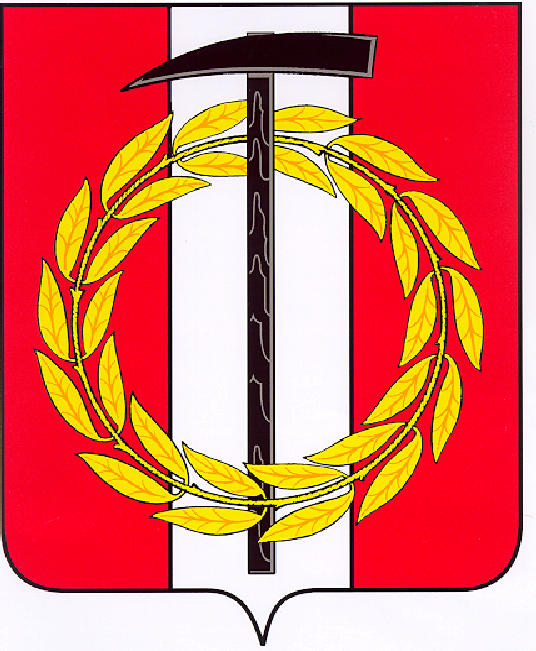 Собрание депутатов Копейского городского округаЧелябинской областиРЕШЕНИЕ     26.09.2018         578от _______________№_____О  ходе выполнения муниципальной программы  «Развитие муниципальной системы образования Копейского городскогоокруга»	Заслушав и обсудив информацию о  ходе выполнения муниципальной программы «Развитие муниципальной системы образования Копейского городского округа» за 8 месяцев 2018 года,  утвержденной постановлением администрации Копейского городского округа Челябинской области от 06.12.2017 № 3040-п, Собрание депутатов Копейского городского округа Челябинской областиРЕШАЕТ:Информацию о ходе выполнения муниципальной программы «Развитие муниципальной  системы образования Копейского городского округа» за 8 месяцев 2018 года, утвержденной постановлением администрации Копейского городского округа Челябинской области от 06.12.2017 № 3040-п, принять к сведению (прилагается).Контроль исполнения настоящего решения возложить на постоянную комиссию Собрания депутатов Копейского городского округа по социальным вопросам и молодежной политике.Председатель Собрания депутатовКопейского городского округа                                                          В.П. Емельянов